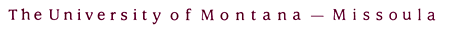 

Curriculum Change Notification, 5/10/10
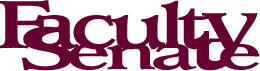 The following list of curriculum changes was approved by the Faculty Senate Spring 2010.  Curriculum Forms are archived at: http://www.umt.edu/facultysenate/archives/currreview/default.aspx College of Arts and ScienceCollege of Health Professions and Biomedical SciencesCollege of Visual and Performing ArtsSchool of Business AdministrationSchool of LawAfrican American StudiesAfrican American StudiesAfrican American StudiesAAS 374/ HSTA 374African American Religious ExperienceWriting CourseEnglishEnglishEnglishLIT 373 LLiterature and the Environment    General Education Literary and Artistic StudiesHistoryHistoryHistoryHSTR 401The Great HistoriansWriting Course (was approved as an upper-division writing course in error)PhilosophyPhilosophyPhilosophyPHIL 105Topical Introduction to PhilosophyChange credits to variable, R - 9PHIL 421 EMedical EthicsGeneral Education Designation – EthicsRevise course descriptionPHIL 444Topics in the Philosophy of ArtChange credits to variablePsychologyPsychologyPsychologyLevel IIBioethics CertificateBioethics CertificateWomen’s and Gender StudiesWomen’s and Gender StudiesWomen’s and Gender StudiesLevel IICertificateCertificateBiomedical and Pharmaceutical SciencesBiomedical and Pharmaceutical SciencesBiomedical and Pharmaceutical SciencesBMED 432Clinical PharmacokineticsChange title from Biopharmaceutics and Pharmacokinetics, change descriptionSocial WorkSocial WorkSocial WorkProgram Modification2+2 Social Work Program with Flathead Valley Community CollegeChange upper-division core course rotation of online/blended sections.  Changing location of face-to-face meetings.ARTARTARTART 303Contemporary Art and Art CriticismChange from writing course to upper-division writing courseMedia ArtsMedia ArtsMedia ArtsMAR 450Topics in Film and MediaUpper division writing courseMAR 456 UGDirectingNew courseTheatreTheatreTheatreTHTRE 577Directing IVChange title from Directing IIITHTRE  578Directing VChange title from Directing IV, change descriptionProgram Modification Update course numbers to be consistent with common course numberingUpdate course numbers to be consistent with common course numberingManagement and MarketingManagement and MarketingManagement and MarketingMGMT 101Introduction to the Entertainment Business   General Education Social Science DesignationManagement Information SystemsManagement Information SystemsManagement Information SystemsMIS 260Life and Health InsuranceNew courseMIS 261Life InsuranceNew courseMIS 262Health InsuranceNew course MIS 263Property and Casualty InsuranceNew courseMIS 264Property InsuranceNew courseMIS 265Casualty InsuranceNew courseMIS 266Personal Lines InsuranceNew courseMIS 267Real Estate: Theory and LawNew courseLawLawLawLAW 613-FOR/EVST 513Foundations of Natural Resources Conflict ResolutionChange descriptionLAW 679-FOR/EVST 579Practicum in Natural Resources Conflict ResolutionChange description